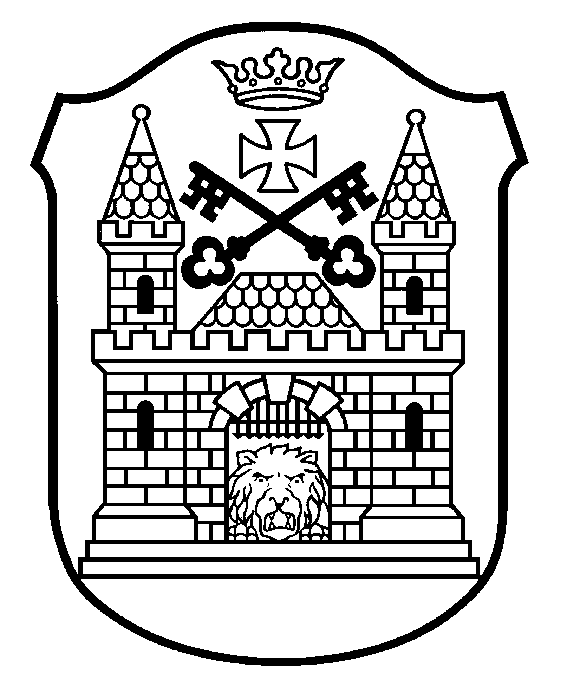 RĪGAS JAUNO TEHNIĶU CENTRSBauskas iela 88, Rīga, LV-1004, tālrunis 67474218, fakss 67012935, e-pasts rjtc@riga.lvNOLIKUMSRīgā2021.gada 9.februārī	Nr.BJCJTC-21-11-nosRīgas atklāto sacensību F-1-N klases lidmodeļiem nolikums Vispārīgie jautājumiŠis nolikums nosaka kārtību, kādā norisinās Rīgas atklātās sacensības F-1-N klases lidmodeļiem (turpmāk –Sacensības).Sacensības tiek rīkotas ar mērķi:popularizēt bērnu un jauniešu tehnisko jaunradi un lidmodelismu.radīt iespēju gūt sacensību pieredzi.Sacensību uzdevums ir noteikt spēcīgākos lidmodelistus F-1-N modeļu klasē. Sacensības organizē Rīgas Jauno tehniķu centrs (turpmāk – RJTC)  sadarbībā ar Rīgas domes Izglītības, kultūras un sporta departamenta Sporta un jaunatnes pārvaldi.  Sacensību norises vieta un laiksSacensības notiek 2021.gada 23.oktobrī.Sacensības notiek Rīgā, Bauskas ielā 88, sākums plkst. 10.00.Sacensību nolikums un informācija par Sacensībām tiek publicēta interneta       vietnēs www.rjtc.lv, www.intereses.lv un  www.llsf.lv Sacensību dalībnieki, programma un nosacījumiSacensībās var piedalīties vispārējo skolu un interešu izglītības iestāžu audzēkņi no 7 gadu vecuma (turpmāk - Dalībnieki).Sacensības tiek organizētas F-1-N  modeļu klasē šādām vecuma grupām:Pirmā jaunākā - startē Dalībnieki līdz 11 gadiem (ieskaitot);Otrā jaunākā - startē Dalībnieki līdz 14 gadiem (ieskaitot);Vidējā -  startē Dalībnieki līdz 18 gadiem;Vecākā - startē Dalībnieki virs 18 gadiem.Komandā startē: 2 Dalībnieki no pirmās, otrās jaunākās grupas un vidējās grupas, kā arī 1 Dalībnieks no vecākās grupas.Sacensību vērtēšana:Sacensības notiek pēc starptautiski apstiprinātiem F-1-N lidmodeļu sacensību noteikumiem: no 9 lidojumiem summējot trīs labākos;Sacensību organizatoriem ir tiesības samazināt lidojumu skaitu, lai iekļautos atvēlētajā sacensību laikā.Sacensības notiek saskaņā ar  FAI noteikumiem. Sacensību Dalībnieku inventāram jāatbilst FAI noteikumiem.Sacensību norisē tiks izmantoti IT un hronometrs.Papildu informāciju par Sacensību norisi var saņemt pa tālruni: 29518855 vai e-pastu: vrosonoks@edu.riga.lvV.  Dalībnieku pieteikšana SacensībāmPieteikums dalībai Sacensībās jāveic līdz 2020.gada 18.oktobrim plkst. 16.00 zvanot pa tālruni 26036056 izglītības metodiķei S.Zīvertei vai nosūtot pieteikumu uz e-pastu: rjtc@riga.lv. Komandas pārstāvja apstiprinātu Dalībnieku sarakstu jāiesniedz Sacensību sekretariātā rakstītā veidā sacensību dienā līdz plkst. 9.00.Pieteikumā jānorāda Dalībnieka vārds, uzvārds, dzimšanas gads, sporta klase, reitings u.c. Pieteikumā jānorāda 2020.gada (sezonas) labākais rezultāts. Katrs pilngadīgais Sacensību Dalībnieks ir personīgi atbildīgs par sava veselības stāvokļa atbilstību Sacensībām, ko apstiprina ar personīgo parakstu pieteikumā, vai iesniedzot atbilstošu ārsta izziņu.Nepilngadīgā Sacensību Dalībnieka veselības stāvokļa atbilstību Sacensībām apliecina ārsta izziņa vai to apstiprina viens no vecākiem ar savu parakstu.vai         	    Ja Dalībnieku Sacensībām pieteikusi izglītības iestāde, tad Sacensību Dalībnieka veselības atbilstību Sacensībām apstiprina izglītības iestādes vadītājs/komandas pārstāvis.Sacensību Dalībniekiem līdzi jābūt personu apliecinošiem dokumentam (pase, personas apliecība, skolēnu apliecība u.tml.), kas  pēc tiesneša pieprasījuma ir jāuzrāda.Sacensību organizatori nodrošina fizisko personu datu aizsardzību saskaņā ar spēkā esošajiem normatīvajiem aktiem. Piedaloties Sacensībās, iesaistītās personas izsaka savu piekrišanu veikt personu datu apstrādi, vienlaikus ļaujot paust savu vēlmi nepubliskot personas datus. Fotogrāfijas un/vai video attēli var tikt publicēti Rīgas domes Izglītības, kultūras un sporta departamenta, Rīgas Interešu izglītības metodiskā centra, kā arī RJTC tīmekļa vietnēs (tajā skaitā uzglabāti publiskās pieejamības arhīvā), drukātajos izdevumos, TV ierakstos un tiešraidē.Izglītības iestāde nodrošina:Latvijas Republikas Ministru kabineta 2009.gada 24.novembra noteikumos Nr.1338 “Kārtība, kādā nodrošināma izglītojamo drošība izglītības iestādēs un to organizētajos pasākumos” noteiktās prasības;Latvijas Republikas Ministru kabineta 2020.gada 9.jūnija noteikumos Nr.360 “Epidemioloģiskās drošības pasākumi Covid-19 infekcijas izplatības ierobežošanai” noteiktās prasības.Sacensību izdevumus, kas saistīti ar Sacensību Dalībnieku un to pavadošo personu ceļa, naktsmītņu, ēdināšanas vai citiem izdevumiem, apmaksā Sacensību Dalībnieks vai viņa pārstāvētā organizācija/iestāde.VI. Sacensību uzvarētāju apbalvošanaSacensībās tiek apbalvoti pirmās, otrās un trešās vietas ieguvēji. Sacensību godalgoto vietu ieguvēji tiek apbalvoti ar RTC diplomiem un balvām. Rošonoks29518855Direktore    R.Šmitiņa